Союз городов Центра и Северо-Запада России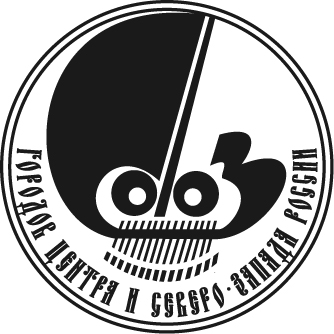                                 Общее Собрание22 сентября 2023 г.				    	                                           г. Петрозаводск              Программа   21 сентября, четвергв течение днязаезд участников и гостей Общего Cобрания,размещение в отеле «Карелия» (наб. Гюллинга,  2)19.00-20.00Заседание Правления СГЦСЗР (Администрация Петрозаводского городского округа,пр. Ленина,2  каб. 201)20.00Ужин(отель «Прионежскиий», ул. Федосовой,46)22 сентября, пятница8.00-9.00Завтрак (отель «Карелия»)9.15-9.30Переезд к месту проведения Общего Собрания (отель «Фрегат»,  пр. К. Маркса, 1а)9.30-10.00Регистрация участников Общего Собрания СГЦСЗР10.00-12.00Открытие Общего Собрания, приветственные выступления, первое заседание     12.00-13.00Кофе-брейк 13.00-15.00Второе заседание 15.00-17.00Посещение объектов города Петрозаводска, экскурсия 17.00Прием участников и гостей Собрания СГЦСЗР временно исполняющим обязанности Главы Петрозаводского городского округа(отель «Фрегат»,  пр. К. Маркса, 1а)23 сентября, суббота8.00-9.00Завтрак (отель «Карелия»)10.00-16.00Экскурсионная программа (Этно-парк «Гора Сампо» - Петровская церковь  в поселке Марциальные воды – заповедник «Кивач),  обед в поселке  ГирвасОтъезд участников Общего Собрания